ДАТА ПРОВЕДЕНИЯ: 26.10.2022МЕСТО ПРОВЕДЕНИЯ: ГОБУ МО ЦППМС-помощи г. Мурманск, ул. Советская, д. 9а., кабинет 208.ВРЕМЯ ПРОВЕДЕНИЯ: 12.00 -14.30 ЦЕЛЕВАЯ АУДИТОРИЯ: педагогические работники служб ранней помощи Мурманской областиГосударственное областное бюджетное учреждение Мурманской области «Центр психолого-педагогической, медицинской и социальной помощи»ПРОГРАММА ОБУЧАЮЩЕГО СЕМИНАРА«Ранняя коррекционно-развивающая помощь детям с нарушениями слуха: проблемы и пути решения»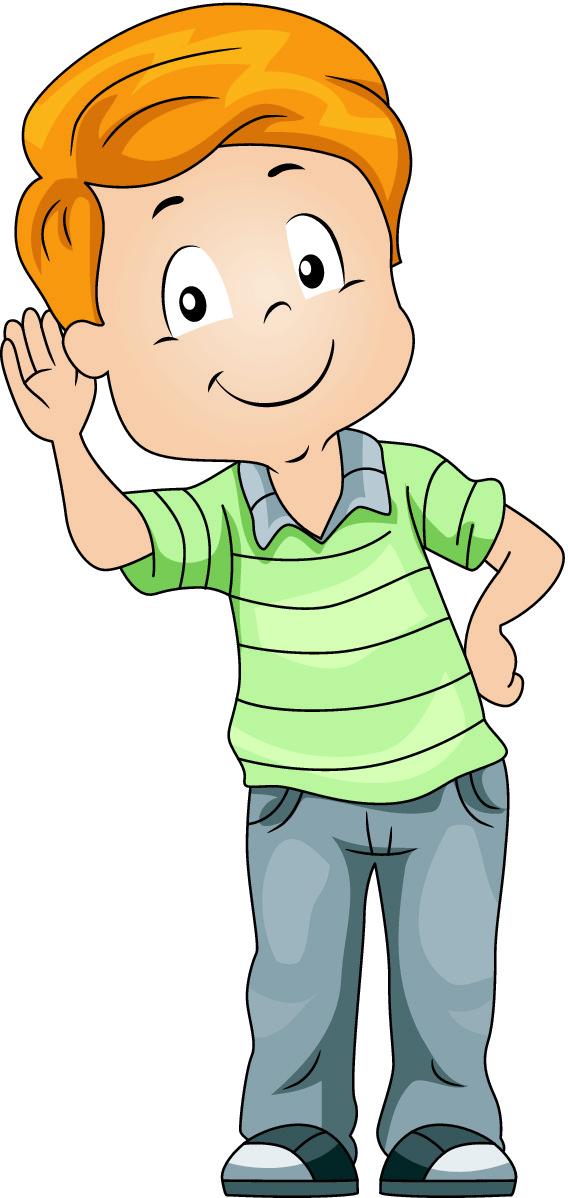 26.10.2022г.,МурманскСОДЕРЖАНИЕ СЕМИНАРАОткрытие семинара.Закономерности развития детей с нарушением слуха.Татьяна Адольфовна Баланова,зам.директора ГОБУ МО ЦППМС-помощи,руководитель ЦПМПК МОСоциальные, психологические и соматические проблемы семей, воспитывающих детей раннего возраста с нарушением слуха.Елена Николаевна Черепанова, социальный педагог ЦПМПК МОФормирование связной речи у детей дошкольного возраста с нарушением слуха.Анна Игоревна Левшина, 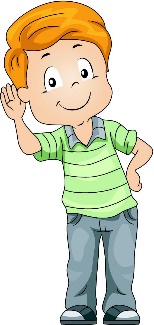 учитель-логопед ЦПМПК МОЭФФЕКТИВНЫЕ ПРАКТИКИ в работе с детьми дошкольного возраста с нарушением слухаМУНИЦИПАЛЬНОЕ АВТОНОМНОЕ ДОШКОЛЬНОЕ ОБРАЗОВАТЕЛЬНОЕ УЧРЕЖДЕНИЕ   Г. МУРМАНСКА № 97 Условия и особенности функционирования группы компенсирующей направленности для детей с нарушениями слуха. Наталья Валерьевна Щепкина, учитель-дефектологАктуальные формы организации инклюзивного образования в ДОО: включение детей с нарушением слуха в общее образовательное пространство дошкольного учрежденияВита Романовна Захаренко, воспитатель  Организация работы специалистов консультационного центра по оказанию ранней коррекционно-развивающей помощи детям с нарушением слуха.Наталья Валерьевна Щепкина, учитель-дефектологРабота со сложными чувствами у родителей детей с ОВЗ.Елена Владимировна Козина, педагог-психолог  МУНИЦИПАЛЬНОЕ БЮДЖЕТНОЕ ДОШКОЛЬНОЕ ОБРАЗОВАТЕЛЬНОЕ УЧРЕЖДЕНИЕ«ДЕТСКИЙ САД №3 П. УМБА ТЕРСКОГО РАЙОНА»Психолого-педагогическое сопровождение детей раннего возраста с кохлеарным имплантатом в условиях логопункта.Людмила Аркадьевна Гашкова, учитель-логопедПОДВЕДЕНИЕ ИТОГО СЕМИНАРА. ОБМЕН МНЕНИЯМИ.